Sensibilización  en derecho con los alumnos José Matías delgado    12 de septiembre 2019.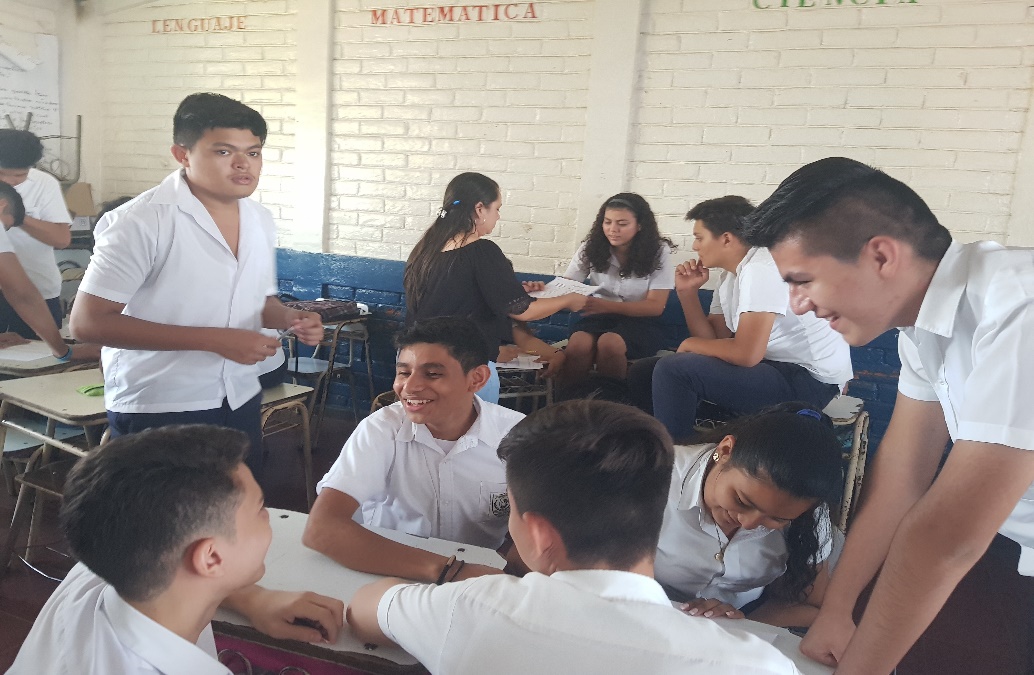 Participación de los jóvenes  en sensibilización en los derechos de cada uno 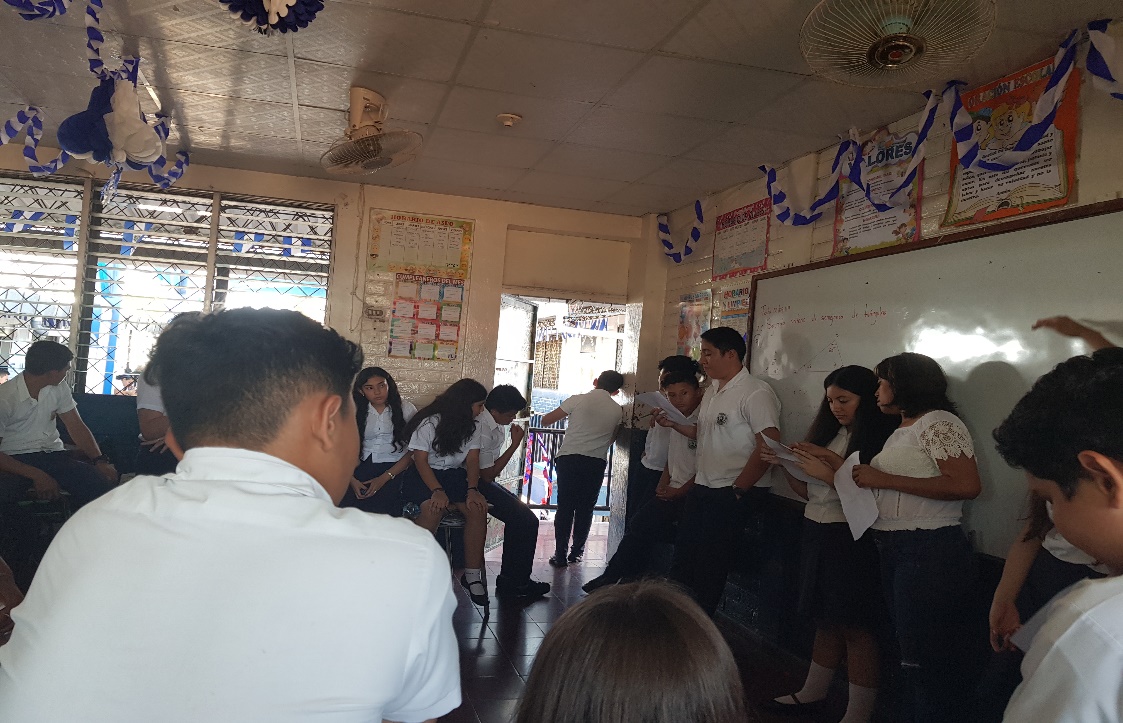 